REISEKOSTENABRECHNUNG: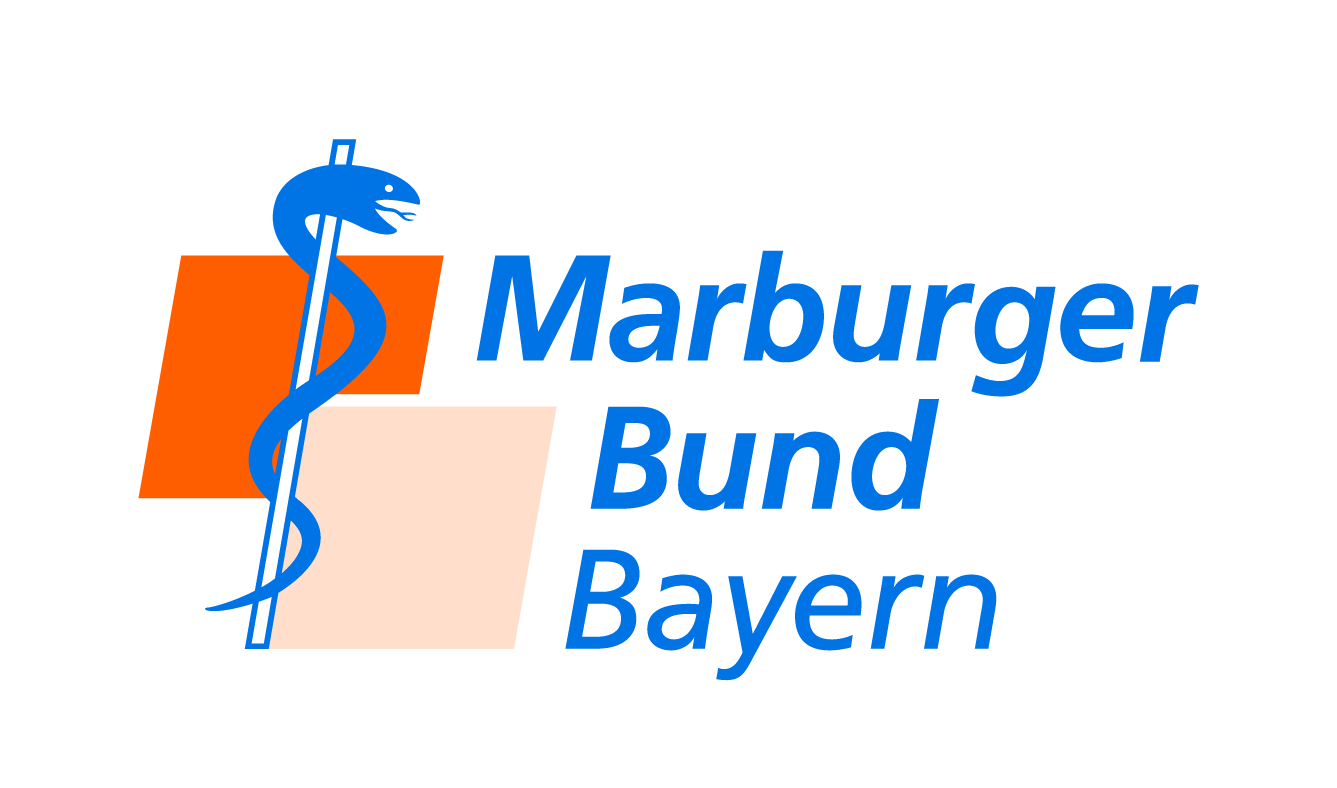 NameAnschriftZweck der Reise Marburger Bund VKA Warnstreik Frankfurt - 10. April in Frankfurt Marburger Bund VKA Warnstreik Frankfurt - 10. April in Frankfurt Marburger Bund VKA Warnstreik Frankfurt - 10. April in Frankfurt Marburger Bund VKA Warnstreik Frankfurt - 10. April in Frankfurt Marburger Bund VKA Warnstreik Frankfurt - 10. April in Frankfurt Marburger Bund VKA Warnstreik Frankfurt - 10. April in Frankfurt Marburger Bund VKA Warnstreik Frankfurt - 10. April in Frankfurt Marburger Bund VKA Warnstreik Frankfurt - 10. April in Frankfurt Marburger Bund VKA Warnstreik Frankfurt - 10. April in Frankfurt Marburger Bund VKA Warnstreik Frankfurt - 10. April in FrankfurtAbfahrt am 10.04.2019 10.04.2019 10.04.2019um  Rückkehr amumFahrgelder:Strecke:Verkehrsmittel:€(Bahn,Bus,Flug,etc)€€€€€Fahrgelder€Kilometergeld:km à 0,50 €km à 0,50 €km à 0,50 €€mitgenommene Personen aus beruflicher Veranlassung:mitgenommene Personen aus beruflicher Veranlassung:mitgenommene Personen aus beruflicher Veranlassung:mitgenommene Personen aus beruflicher Veranlassung: + 0,02 €/km + 0,02 €/km + 0,02 €/km€Kilometergeld€Verpflegungs-x8-24 Std.8-24 Std.12€ pro Person (bzw. An-/Abreisetag)12€ pro Person (bzw. An-/Abreisetag)12€ pro Person (bzw. An-/Abreisetag)€pauschalex24 Std.24 Std.(Pauschale bei mind. 24-std. Abwesenheit)(Pauschale bei mind. 24-std. Abwesenheit)(Pauschale bei mind. 24-std. Abwesenheit)€Verpflegungspauschale€Übernachtungen:€(Pauschale € 20,00)€€Übernachtungen€Sonstige Auslagen€Sonstige Auslagen€€Sonstige Auslagen€Summe:€Für die Richtigkeit:(Unterschrift)(Unterschrift)(Unterschrift)(Unterschrift)(Unterschrift)(Unterschrift)Bitte überweisen:Name der BankName der BankName der BankName der BankName der BankName der BankName der BankIBANIBANIBANIBANIBANIBANIBANBICBICBIC